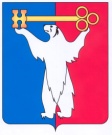 АДМИНИСТРАЦИЯ ГОРОДА НОРИЛЬСКАКРАСНОЯРСКОГО КРАЯПОСТАНОВЛЕНИЕ02.11.2016	                    			г. Норильск		           			№ 531О внесении изменений в постановление Администрации города Норильска                   от 23.11.2010 № 462В целях приведения правовых актов Администрации города Норильска в соответствие с действующим законодательством,ПОСТАНОВЛЯЮ:1. Внести в Порядок рассмотрения документов, представляемых принципалом в целях предоставления муниципальной гарантии муниципального образования город Норильск, утвержденный пунктом 1 постановления Администрации города Норильска от 23.11.2010 № 462 (далее – Порядок), следующие изменения:1.1. пункт 2.1 Порядка изложить в следующей редакции:«2.1. Для получения гарантии принципал представляет в Администрацию города Норильска (Ленинский пр-т, 24 «А») документы согласно Приложению к настоящему Порядку (далее – Перечень).Документы, указанные в пунктах 5 (за исключением нотариально заверенных копий учредительных документов принципала), 6, 9, абзаце четвертом пункта 12.2 Перечня, представляются по инициативе принципала. В случае непредставления принципалом указанных в настоящем абзаце документов по собственной инициативе Финансовое управление запрашивает данные документы в порядке межведомственного информационного взаимодействия в соответствии с Федеральным законом от 27.07.2010 № 210-ФЗ «Об организации предоставления государственных и муниципальных услуг».»;1.2. в абзацах первом, четвертом пункта 2.3, пунктах 2.4, 2.6 Порядка слова «Приложении к настоящему Порядку» заменить словом «Перечне»;1.3. в подпункте 2.4.1 Порядка слова «документов, предоставляемых принципалом для предоставления муниципальной гарантии муниципального образования город Норильск (Приложение к настоящему Порядку (далее – перечень)» исключить;1.4. в подпункте 2.4.2 Порядка слово «перечня» заменить словом «Перечня»;1.5. дополнить Порядок пунктами 2.10, 2.11 следующего содержания:«2.10. Финансовое управление в течение пяти рабочих дней с даты принятия бюджетной комиссией решения о возможности предоставления принципалу муниципальной гарантии готовит проект заявления о даче согласия на предоставление муниципальной преференции за подписью Руководителя Администрации города Норильска с приложением документов, указанных в пункте 5 (в части нотариально заверенных копий учредительных документов принципала), пункте 14 Перечня, и обеспечивает направление в антимонопольный орган документов, предусмотренных пунктом 1 статьи 20 Федерального закона                         от 26.07.2006 № 135 «О защите конкуренции».2.11. Финансовое управление в зависимости от решения антимонопольного органа:а) в случае получения решения антимонопольного органа о даче согласия на предоставление муниципальной преференции, в течение пяти рабочих дней со дня получения поступления такого решения в Финансовое управление согласовывает проект распоряжения Администрации города Норильска о предоставлении гарантии;б) в случае получения решения антимонопольного органа о продлении срока рассмотрения заявления о даче согласия на предоставление муниципальной преференции, в течение пяти рабочих дней со дня получения такого решения уведомляет принципала о принятом решении антимонопольного органа;в) в случае получения решения антимонопольного органа об отказе в предоставлении муниципальной преференции, в течение пяти рабочих дней со дня получения такого решения уведомляет принципала о принятии антимонопольным органом решения об отказе в предоставлении муниципальной преференции;г) в случае получения решения антимонопольного органа о даче согласия на предоставление муниципальной преференции и введении ограничения в отношении предоставления муниципальной преференции:в течение пяти рабочих дней со дня получения такого решения согласовывает проект распоряжения Администрации города Норильска о предоставлении гарантии с учетом полученного решения антимонопольного органа;в месячный срок со дня предоставления муниципальной преференции направляет в адрес антимонопольного органа документы, подтверждающие соблюдение установленных ограничений.».2. Внести в Перечень документов, представляемых принципалом в целях предоставления муниципальной гарантии муниципального образования город Норильск, являющийся приложением к Порядку (далее – Перечень для предоставления), следующие изменения:2.1. в пункте 5 Перечня для предоставления слова «заверенные надлежащим образом» заменить словами «нотариально заверенные»;2.2. пункт 8 Перечня для предоставления исключить;2.3. дополнить Перечень для предоставления новым пунктом 14 следующего содержания:«14. Документы, указанные в подпунктах 2-5 пункта 1 статьи 20 Федерального закона от 26.07.2006 № 135-ФЗ «О защите конкуренции».»;2.4. пункт 14 Перечня для предоставления считать пунктом 15.3. Внести в Перечень документов, представляемых принципалом в целях выдачи Администрацией города Норильска муниципальной гарантии муниципального образования город Норильск, являющийся приложением № 1 к Порядку выдачи муниципальной гарантии муниципального образования город Норильск, утвержденному пунктом 2 постановления Администрации города Норильска от 23.11.2010 № 462 (далее - Перечень для выдачи), следующее изменение:3.1. подпункты 4.1, 4.2, 4.3, 4.4 Перечня для выдачи исключить.4. Опубликовать настоящее постановление в газете «Заполярная правда» и разместить его на официальном сайте муниципального образования город Норильск.И.о. Руководителя Администрации города Норильска	    	       А.П. Митленко